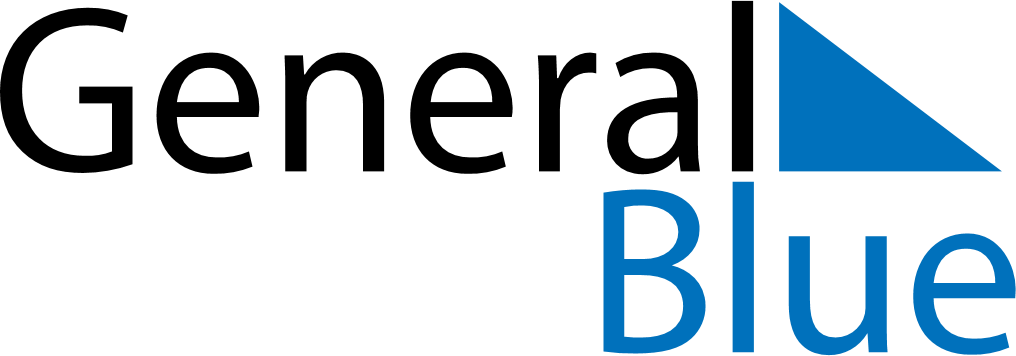 February 2024February 2024February 2024February 2024February 2024February 2024Invermay, Tasmania, AustraliaInvermay, Tasmania, AustraliaInvermay, Tasmania, AustraliaInvermay, Tasmania, AustraliaInvermay, Tasmania, AustraliaInvermay, Tasmania, AustraliaSunday Monday Tuesday Wednesday Thursday Friday Saturday 1 2 3 Sunrise: 6:16 AM Sunset: 8:33 PM Daylight: 14 hours and 17 minutes. Sunrise: 6:17 AM Sunset: 8:32 PM Daylight: 14 hours and 15 minutes. Sunrise: 6:18 AM Sunset: 8:31 PM Daylight: 14 hours and 12 minutes. 4 5 6 7 8 9 10 Sunrise: 6:20 AM Sunset: 8:30 PM Daylight: 14 hours and 10 minutes. Sunrise: 6:21 AM Sunset: 8:29 PM Daylight: 14 hours and 7 minutes. Sunrise: 6:22 AM Sunset: 8:28 PM Daylight: 14 hours and 5 minutes. Sunrise: 6:23 AM Sunset: 8:27 PM Daylight: 14 hours and 3 minutes. Sunrise: 6:25 AM Sunset: 8:25 PM Daylight: 14 hours and 0 minutes. Sunrise: 6:26 AM Sunset: 8:24 PM Daylight: 13 hours and 58 minutes. Sunrise: 6:27 AM Sunset: 8:23 PM Daylight: 13 hours and 55 minutes. 11 12 13 14 15 16 17 Sunrise: 6:29 AM Sunset: 8:22 PM Daylight: 13 hours and 53 minutes. Sunrise: 6:30 AM Sunset: 8:20 PM Daylight: 13 hours and 50 minutes. Sunrise: 6:31 AM Sunset: 8:19 PM Daylight: 13 hours and 47 minutes. Sunrise: 6:32 AM Sunset: 8:18 PM Daylight: 13 hours and 45 minutes. Sunrise: 6:34 AM Sunset: 8:17 PM Daylight: 13 hours and 42 minutes. Sunrise: 6:35 AM Sunset: 8:15 PM Daylight: 13 hours and 40 minutes. Sunrise: 6:36 AM Sunset: 8:14 PM Daylight: 13 hours and 37 minutes. 18 19 20 21 22 23 24 Sunrise: 6:38 AM Sunset: 8:12 PM Daylight: 13 hours and 34 minutes. Sunrise: 6:39 AM Sunset: 8:11 PM Daylight: 13 hours and 32 minutes. Sunrise: 6:40 AM Sunset: 8:10 PM Daylight: 13 hours and 29 minutes. Sunrise: 6:41 AM Sunset: 8:08 PM Daylight: 13 hours and 26 minutes. Sunrise: 6:42 AM Sunset: 8:07 PM Daylight: 13 hours and 24 minutes. Sunrise: 6:44 AM Sunset: 8:05 PM Daylight: 13 hours and 21 minutes. Sunrise: 6:45 AM Sunset: 8:04 PM Daylight: 13 hours and 18 minutes. 25 26 27 28 29 Sunrise: 6:46 AM Sunset: 8:02 PM Daylight: 13 hours and 16 minutes. Sunrise: 6:47 AM Sunset: 8:01 PM Daylight: 13 hours and 13 minutes. Sunrise: 6:49 AM Sunset: 7:59 PM Daylight: 13 hours and 10 minutes. Sunrise: 6:50 AM Sunset: 7:58 PM Daylight: 13 hours and 7 minutes. Sunrise: 6:51 AM Sunset: 7:56 PM Daylight: 13 hours and 5 minutes. 